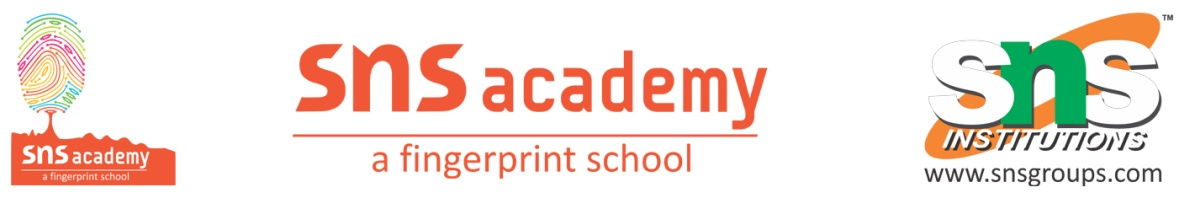 Grade: 3 Subject: EnglishLesson name: The Girl who beat all oddsWorksheet 2I. Choose the correct article ‘a’, ‘an’ or ‘the’ to fill up the blanks.1. Helen was ________ very healthy child when she was born.a. the     b. an       c. a2. With no way to communicate, Helen became ________ unruly child.a. a      b. the      c. an3. Anne Sullivan arrived at ________ Keller’s doorstep.a. an      b. the       c. a4. Anne held Helen’s hand under ________ water pump and spelt the word‘water’.a. the       b. an        c. a5. By ________ age of ten, Helen learnt Braille.a. a      b. the      c. anII. Make sentences using the given nouns and use at least one article ineach sentence(a, an, the)1. Old man--2. Girl-3. Drummer--4. Naughty boy--5. Parrot—III. Underline the noun which is pointed out by the definite article ‘’the’’ in each sentence.1. The boy next door is a good piano player.2. He wanted to take the dog out for a walk.3. She is the prettiest girl in town.4. The Sun rises in the east.5. The Eiffel Tower is one of the seven wonders of the world.IV. In each of the given sentences, say if the article used is definite (the) or indefinite (a/an)1. The book you want is out of print.2. A man came running to call me.3. The cobra is very poisonous.4. Seema is eating an orange.5. A cat is sleeping in the lawn.6. An Englishman wrote that story.